	Ansökan skickas till	Kultur- och fritidsförvaltningen	Box 610	391 26  KALMARFöreningKultur- och fritidsnämnden ger stöd till hembygdsföreningar genom lokal- och verksamhetsbidrag. Föreningen måste årligen lämna ansökan om bidrag. Belopp behöver ej anges.
För ansökan om investeringsbidrag till hembygdsgård lämnas särskild ansökan.Följande handlingar skall årligen lämnas in:Uppdaterade föreningsuppgifter.Årsmötesprotokollet med senaste årsmöteshandlingarna, verksamhetsberättelse, ekonomisk berättelse med balans- och resultaträkning samt revisionsberättelse.Om dessa handlingar inte lämnats tidigare, lämnas de tillsammans med denna ansökan.Bidrag kan inte betalas ut innan kompletta handlingar inkommit.Verksamhet 2019-2020Redovisa föreningens pågående och planerade verksamhet  KontaktpersonFöreningen ansöker om årligt bidrag för verksamhetsåret 2020Har du frågor och vill ha mer information ring Emma Angelin Holmén 0480-45 06 40Underskrift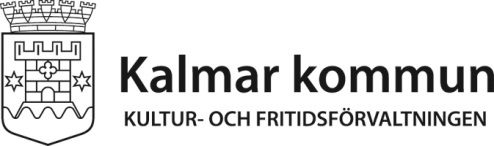 ANSÖKAN OM BIDRAG TILL HEMBYGDSFÖRENING ÅR 2020Sista ansökningsdag 15 oktober 2019Föreningens namnOrganisationsnummerKontaktpersonE-postadressNamnE-postadressTelefonnummerHärmed intygas riktigheten i denna ansökanDatumOrdförandeNamnförtydligande